ENTRENAMIENTO FUNCIONALRELATORA: PROFESORA ANA BROCHEROSINTESIS DEL CURSO:Debido a la gran difusión que ha tenido últimamente este tipo de prácticas, es importante tener claro los conceptos teóricos que la vertebran y los contenidos más importantes.Contenidos como CORE, Entrenamiento en Suspensión, Entrenamiento Inestable, Alta Intensidad, son los que desarrollamos a lo largo de los 4 módulos, y como organizarlos en sesiones funcionales divertidas, motivantes y desafiantes.CANTIDAD DE MÓDULOS: 4. (DOS POR MES)DÍAS DE CURSADO: SABADOS.HORARIO: DE 10 HS. A 14 HS.FECHAS: 7 y 28 de septiembre, 19 y 26 de octubre.LUGAR: DIRECCIÓN DE DEPORTES.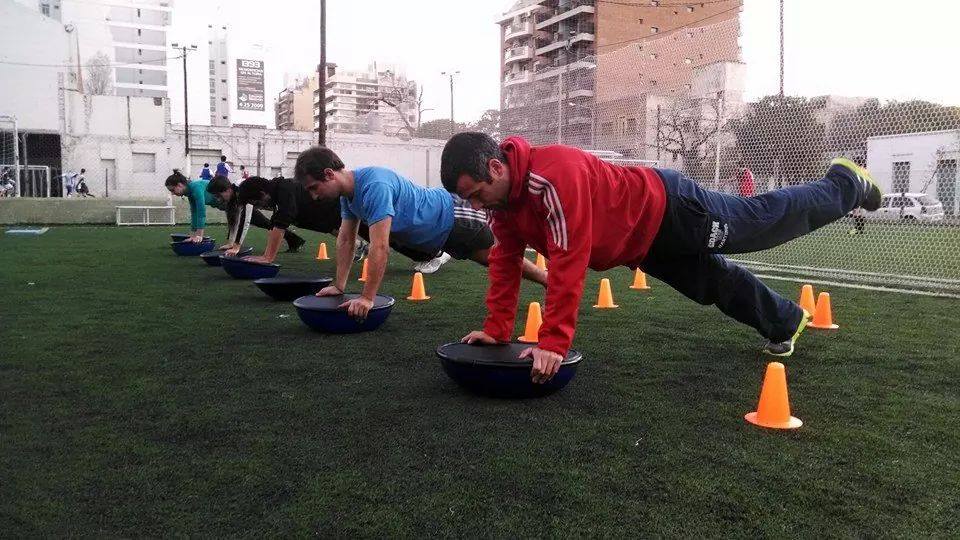 